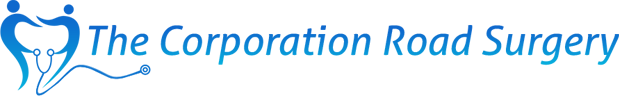 Privacy NoticeCorporation Road Surgery is committed to protecting your information.  This notice explains how your personal information is processed and for what purposes it is held.  Corporation Road Surgery  is classed as a Data Controller for the purposes of data protection and our registration number in the Data Protection Public Register is Z6558518.  Our Data Protection Officer can be contacted on telephone numbers 02920231259 or email address practice.manager.w97063@wales.nhs.ukWhy do we collect your information? Healthcare professionals who provide you with care, maintain records about your health and any treatment or care you receive.  These records help our staff to provide you with the best possible healthcare.  What information do we hold and where does it come from?The Health Board holds and records information about you including: - Personal identifiers and demographic information consisting of such things as your name, date of birth, title, genderYour family, spouse and partner detailsYour contact details including postal addresses, email addresses and telephone numbersAny contact the Surgery has had with you such as appointments, clinic visits, emergency appointments etc.Notes and reports about your healthDetails about your treatment and care, including medicationResults of investigations such as laboratory tests, x-rays etcRelevant information from other health and social care professionals, relatives or those who care for youHow do we keep your information confidential? We will hold your information on computers and paper and we use a combination of sound working practices and technology to ensure that your information is kept confidential and secure.  We will protect your information by: - Training – staff are trained to understand their duty of confidentiality and their responsibilities regarding the security of information both on our premises and when out in the community.Access controls – any member of staff using computer systems holding patient information will be given their own user name and password to access your information. Audit trails – we will keep a record of anyone who has accessed your health record or added to your record.Records Management – all healthcare records are stored confidentially and in secure locations.Computer Controls – We have complex security controls to ensure our computers cannot be accessed by those not authorised to do so – such as hackers. How do we use your Information?To ensure you receive the best possible care your records are used to provide staff with details about your health, care and treatment and what is needed for your future progress or health management.  We will also use your information to monitor the quality of the service provided and to protect the health of the public (for example, where we can see a measles outbreak). We will also use your information to help us manage the NHS and for statistical purposes, and sometimes your information may be used for research purposes.  Where we do this, we take strict measures to ensure that individual patients cannot be identified.We are committed to protecting your privacy and will only use information collected in accordance with the law and standards of work such as: -Data Protection Act 1998 / successive legislation once enactedGeneral Data Protection RegulationsHuman Rights Act 1998 Common Law Duty of Confidentiality Health & Social Care Act 2012NHS Code of Confidentiality, Information Security and Records Management Every member of staff who works for the NHS has a legal obligation to keep information about you confidential and secure. There are times when it is appropriate to share information about you and your healthcare with others such as, GPs and Social Care.  The need to share relevant information is to help us work together for your benefit.  Where we have a contract in place, it may be necessary to share your information with third parties such as other NHS Services, Dentists, Opticians and Pharmacies Oxygen suppliers and voluntary organizations’.  There may also be exceptional circumstances where your information is disclosed particularly in life or death situations or where the law requires information to be disclosed.We will use the information provided to us such as email address, telephone number, postal address to contact you by means of letter, email, text message etc.Data Retention The Surgery will retain your data until you register with another GP Surgery when it will be sent to the new GP Surgery, or until your death when it will be transferred to NHS Wales Shared Services Partnership for destruction in line with their retention rules.  Some Electronic data will be retained on our computerized clinical management system, but this will only be accessed in line with the legal reasons for processing data as stated above.Your rights As part of the Data Protection Act you have a number of rights including: Being able to request access to view or to obtain copies of what information the Surgery holds about you.  This is known as a Subject Access Request. You also have the right to have information about you amended should it be inaccurate. Should you wish to make a Subject Access Request or have you information amended, please check our website or Privacy Notice for details.Should you have any concerns about how your information is managed within the Surgery please contact the Data Protection Officer.  If you believe your information is being viewed, used or disclosed inappropriately please check our website about how you can complain or request an investigation. Contact:Should you have any queries, please contact the Data Protection Officer on: - Telephone numbers: 02920231259 or email address: practice.manager.w97063@wales.nhs.ukThis person is your point of contact for any concerns regarding the use of your information.If you are still unhappy following a review by the Data Protection Officer you can then contact the Information Commissioners Office (ICO) via their website (www.ico.gov.uk).